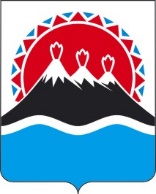 П О С Т А Н О В Л Е Н И ЕПРАВИТЕЛЬСТВА  КАМЧАТСКОГО КРАЯ                   г. Петропавловск-КамчатскийПРАВИТЕЛЬСТВО ПОСТАНОВЛЯЕТ:  1. Внести в приложение № 2 к постановлению Правительства Камчатского края от 07.04.2008 № 85-П "Об организации предоставления государственных услуг и государственных функций методом "Выездных бригад" изменение, признав пункт 31 утратившим силу.  2. Настоящее постановление вступает в силу после дня его официального опубликования.[Дата регистрации]№[Номер документа]О внесении изменения в приложение      № 2 к постановлению Правительства Камчатского края от 07.04.2008 № 85-П "Об организации предоставления государственных услуг и государственных функций методом "Выездных бригад"Председатель Правительства - Первый вице-губернатор Камчатского края[горизонтальный штамп подписи 1]А.О. Кузнецов